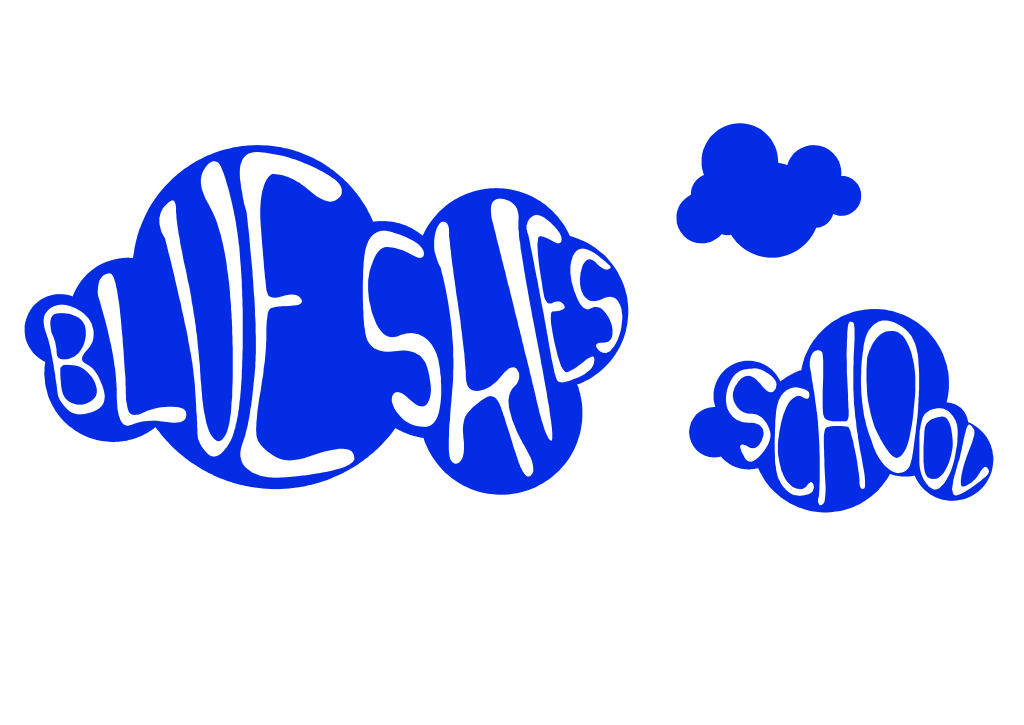 Administrative Assistant - job descriptionPay: £14000 (actual salary)Hours of work: Mon-Fri 8:30am-3: 30pm term time only + Staff Development DaysReport to: SLTOverall Purpose of the jobTo provide direct administrative and clerical support within the administration teamTo support an efficient and professional reception service Key ResponsibilitiesAdministration ServiceTo provide an efficient administrative and clerical support serviceTo fully utilize IT facilities and technology. To be able to work use the Microsoft Office packageTo comply with the organization’s administrative and financial proceduresTo maintain the highest standards of professionalism in line with occupational and organizational Codes of ConductProfessional DevelopmentTo engage in probation, supervision and appraisal processesTo engage in professional development opportunitiesGeneral To ensure visitors, deliveries, telephone calls and support systems are run effectivelyTo promote Health and Safety at workTo promote people’s equality, diversity and rightsTo contribute to the safety of students, young people and protect them from harmKey TasksAdministration and Clerical ServiceProviding secretarial and administrative support to the Headteacher.Coordinating and performing day-to-day school administrative functions e.g. photocopying, sending reports to parents.Preparing and maintaining student records/files and ensuring that they are updated on a regular basis.Updating and organizing school administrative systems e.g. filingProducing newsletters, memos and agendas and notification systems.Attending meetings as required to take minutes.Reproducing minutes formerly and forwarding them to designated recipients Answering telephone calls and transferring calls to the appropriate recipientsWorking under the supervision of the Business Manager to support registration, admission, and reception procedures when required.Work in accordance with the values, culture, ethos, equalities and inclusion policies of the school To take appropriate action to manage, monitor and maintain a healthy, safe, secure, efficient and effective working environment.To complete school based induction and any subsequent training, which may improve and development performance. To work flexibly within the framework of the duties and responsibilities specified above To work subject to statute policies and procedures. To ensure that the reception and waiting areas are maintained to the highest professional standardsAssisting with incoming and outgoing postTo cover reception when requiredTo assist in arrangements for meetings:Organize rooms/furniture, provide equipment, and organize refreshmentsTo proof read documents as requiredProfessional DevelopmentTo engage in probation, supervision and appraisal as requiredTo engage in continuous professional development opportunitiesGeneralTo observe Health and Safety at work regulations and to report any cause for concern to SLTTo contribute to the students and young people and protect them from harm by reporting any cause for concern to the Headteacher/SLTTo value and promote people’s equality, diversity and rights at all times and to conduct yourself in a non-discriminatory mannerThe above duties are neither exclusive nor exhaustive and the post holder may be required to carry out such other duties as may be required by the head-teacher within the grading level of the post and the competence of the post holder.
Blue Skies Person SpecificationSkills and AbilitiesEssentialDesirableAssessed byAbility to produce professional, accurate and factual documents✓Application &InterviewTo be discreet and observe the rules of confidentiality✓Application & interviewExcellent oral and written communications skills✓InterviewOrganisational ability✓Application & InterviewAbility to plan own work and work on own initiative ✓Application & InterviewAbility to prioritise work to achieve deadlines✓Application & InterviewAbility to form and maintain professional relationships with proprietors, senior managers and all other staff✓Application & InterviewAbility to work as part of a team✓Application & InterviewAbility to present in a professional and courteous manner at all times✓Application & InterviewKnowledgeIT systems and software; particularly Microsoft office✓ApplicationAttitudesTo be reliable, honest and trustworthy✓Application & InterviewRecognise and promote Blue Skies School with an equalities agenda✓InterviewExperienceWorking in a school environment✓Application & InterviewQualifications English  Language GCSE✓Evidence of qualificationBusiness and Administration Level 2 or equivalent✓ApplicationGuidance of recent CPD✓Application & EvidenceSpecial RequirementsSatisfactory enhanced DBS✓Application & Reference2 Satisfactory references✓Reference